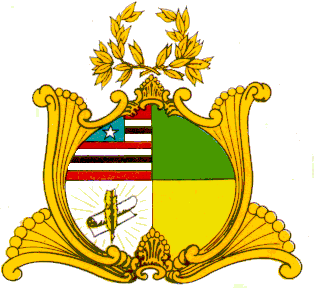 ESTADO DO MARANHÃOASSEMBLÉIA LEGISLATIVA DO MARANHÃOGabinete do Deputado Junior Verde Av. Jerônimo de Albuquerque, S/N, Sítio Rangedor – COHAFUMA/CEP: 65.071-750Fone: Geral (098) 3269-3214/3215 (fax), e-mail: marcoscaldas@al.ma.gov.brSão Luís – MaranhãoREQUERIMENTO Nº _______, DE 2016.São Luís, 09 de março de 2016.Excelentíssimo Senhor Deputado Humberto Coutinho,Presidente da Assembleia Legislativa do Estado do Maranhão.Assunto: Solicitação de Audiência Pública sobre a viabilidade da utilização de energia sustentável no Maranhão	Senhor Presidente,	Na forma que dispõe o Regimento Interno desta Assembleia (Art. 158, inciso I), requeiro a Vossa Excelência, que depois de ouvido a Mesa, seja realizada uma Audiência Pública, na Assembleia Legislativa, no dia 22 de março do corrente ano, no Auditório Gervásio Protásio (Plenarinho), com início às 15h, para tratar sobre a da implantação de projetos que viabilizem a utilização de energia sustentável no Maranhão.	Plenário “NAGIB HAICKEL” do Palácio “MANUEL BECKMAN”. São Luís, São Luís, 09 de março de 2016 - JUNIOR VERDE – Deputado Estadual – PRB.JUNIOR VERDE Deputado Estadual - PRB